ที่  นศ ๕๓๑๐๑/ ๐๐๘                           -สำเนาคู่ฉบับ-                                    สำนักงานเทศบาลตำบลฉวาง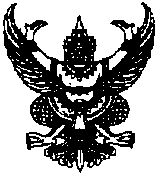                                                                                                                          ถนนภักดีราษฎร์   นศ ๘๐๑๕๐                                                                          ๑๘  ตุลาคม   ๒๕๕๙เรื่อง   นัดประชุมสภาเทศบาลตำบลฉวาง เรียน   คณะผู้บริหาร รองประธานสภา สมาชิกสภาเทศบาล   พนักงานเทศบาล           และเจ้าหน้าที่ผู้เกี่ยวข้องทุกท่าน                      ตามที่อำเภอฉวาง  ได้ประกาศเรียกประชุมสภาเทศบาลตำบลฉวาง  สมัยวิสามัญ  สมัยที่ ๑  ครั้งที่ ๑  ประจำปี พ.ศ.๒๕๕๙  ตั้งแต่วันที่  ๑๗  ตุลาคม  พ.ศ. ๒๕๕๙  เป็นต้นไป  มีกำหนด  ๑๕  วัน  รายละเอียดแจ้งแล้วนั้น                    ในการนี้ประธานสภาเทศบาลตำบลฉวาง  ขอนัดประชุมสภาเทศบาลตำบลฉวาง  สมัยวิสามัญครั้งที่  ๑  ประจำปี  พ.ศ. ๒๕๕๙   ในวันพุธ   ที่   ๒๖  ตุลาคม   พ.ศ. ๒๕๕๙   เวลา ๑๐.๐๐  น.      ณ.  ห้องประชุมสภาเทศบาลตำบลฉวาง  สำนักงานเทศบาลตำบลฉวาง   เพื่อพิจารณาญัตติร่างเทศบัญญัติงบประมาณรายจ่าย  ประจำปี พ.ศ. ๒๕๖๐ ในวาระ  ๑   และเรื่องอื่นๆที่เกี่ยวข้องการดำเนินงานของเทศบาล                          จึงเรียนมาเพื่อขอเชิญทุกท่านไปเข้าร่วมประชุมโดยพร้อมเพรียงกันขอแสดงความนับถือพลภัทร  คงสกุล(นายพลภัทร   คงสกุล)รองประธานสภา ปฏิบัติราชการแทนประธานสภาเทศบาลตำบลฉวางสำนักปลัด                                                                    ฝ่ายกิจการสภา    โทร.๐๗๕ – ๔๘๐๒๗๙  โทรสาร. ๐๗๕ –๔๘๑๑๕๑   สิ่งที่ส่งมาด้วย ๑. ประกาศเรียกประชุมสภาเทศบาล ๒. ระเบียบวาระการประชุม๓. สำเนารายงานการประชุม  ๔. ญัตติร่างเทศบัญญัติงบประมาณ     รายจ่าย  ประจำปี  ๒๕๖๐ จำนวน   ๑   ฉบับจำนวน   ๑   ฉบับจำนวน   ๑   ชุดจำนวน   ๑   ฉบับ